Faculty Member Profile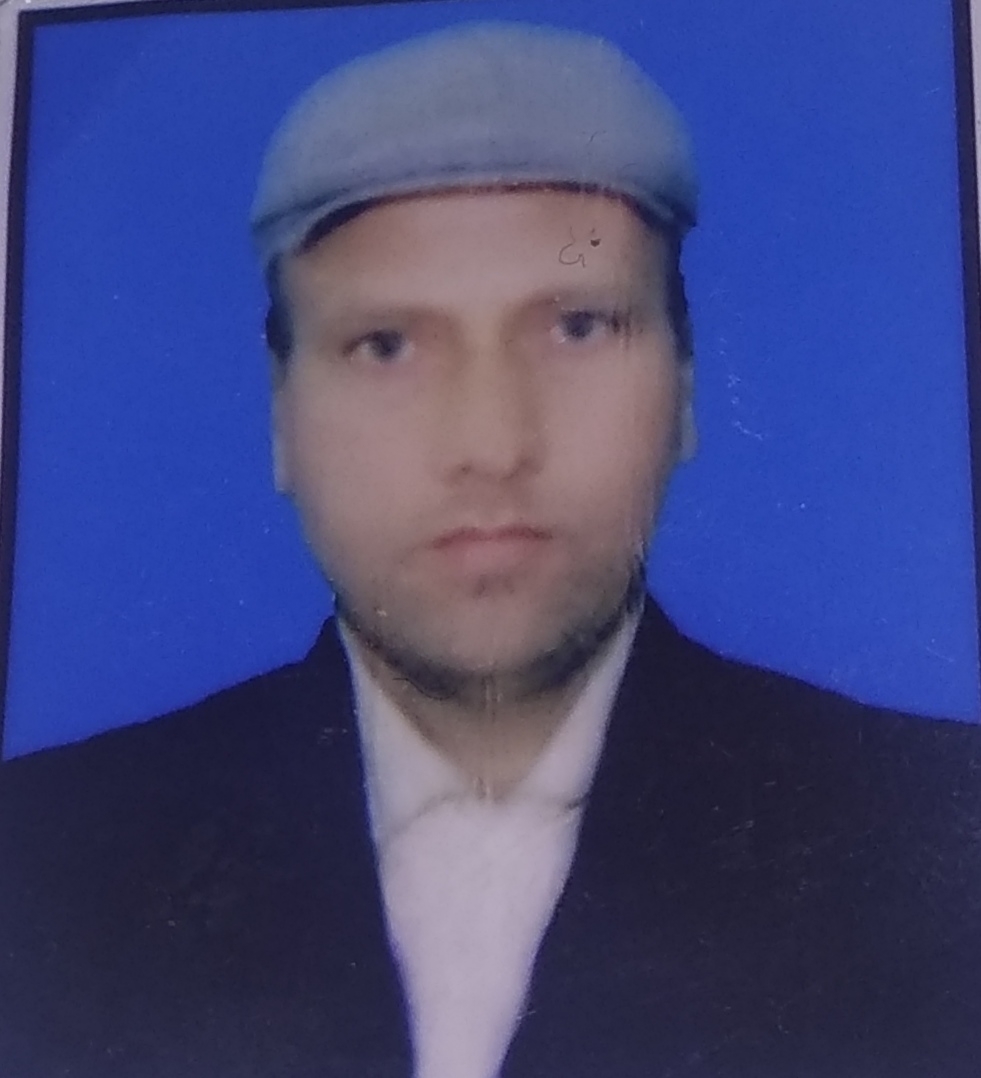 (Govt. degree College Ganderbal)Name                           	: ______Dr.Syed Ibrahim Rizvi_________________       Parentage       	             :___________Syed Mustafa Rizvi________________Date of Birth		:  _____04-04-1965___________________________	Marital Status		:_______Married____________________________Residential Address      : _____Magam,Budgam, Jammu and Kashmir__Village: ______Magam_________ Tehsil: ____Magam____________Town ______Magam__  District____Budgam_________Pin___193401___________Contact Address/No: 9419766799/9149578760Email: .______ibrahimrizvi09@gmail.com_______Cell No: __________9419766799__________Name of  the Department: _________Persian___________Designation:  ________Contractual Lecturer_________________  Courses taught at: UG level: __Persian Language and Literature___PG level: _1. Indo-Persian literature_ 2. Modern spoken Persian______Educational qualifications:   Service rendered in different Colleges:(Attach Experience Certificate) Innovative processes developed in teaching and learning eg. PPTs, Study material, video lectures, Smarts Boards used etc. :______________NO_______________________   Participation in Curricular development: ______NO_____________________  ___________________________________________________(attach document)Participation in Co-Curricular development(NSS/NCC/Sports etc.): _____________________________________NO_____________________________  _______________________________________________________(attach document)Research, Scholarly, Professional and Scientific Activity       (Give details as per format)Total Research experience:________________No. of publications in peer-reviewed journals:_____________(attach list)No. of books/ book chapters published as author or co-author:_____________( attach list)Major/Minor research projects completed: ________________Participation in Conferences/ Symposia/ Workshops/ Seminars:                (Attach list)No. of Conferences attended______4_______________  No. of Symposia attended______________________No. of Seminars attended _________15___________   No. of Workshops attended ______1______________Major Areas of Interest: _____Literature and codicology_________________   Orientation/Refresher Course attendedContribution towards  Institution:                                                                                                                                                         Sign. Of facultyFormat for Research, Scholarly, Professional and Scientific Activity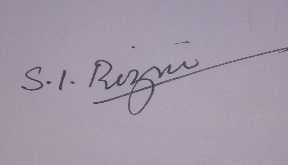 Sign. Of facultyQualification/DegreeSubjectUniversityYear of PassingB.AG.E, Edu, Urdu, PersianKashmir University1995M.APersianKashmir University1997M.PHILPersianKashmir University2007P.H.DPersianKashmir University2014College/UniversityFromtoNo. of Years/MonthsP.G Deptt of Persian,Kashmir University200320127 yearsG.D.C Khansahab201420162 yearsG.D.C Ganderbal2016Till date3yearsSr. No.Title of the projectDate of sanction and durationGrant receivedFunding agencyStatus12YearFrom ToName of Academic Staff College200723rd  April13th MayUniversity of KahsmirS. No.yearArea of contributionConvener/Member1.2014-15Disciplinary Committee Convener Gdc,Khansahab2.2015-16Debates and Seminars CommitteeConvener Gdc,Khansahab3.2016-17Campus management CommitteeMember Gdc,GanderbalS. No.Name of Conference/ Seminar etc.Organized byDates and YearNational/International/State/University levelAttended/Paper presented/Chaired session/Resource person etc.1Gani Kashmiri life and style of poetryDeptt of Persian, Kashmir University24th -25th june, 2009National LevelPaper presented2Sadi and his works with special reference to gulistan Deptt of sankrit, Kashmir University17th -19th oct, 2011National LevelPaper presented3Modern Persian and its status in the society of kashmirDeptt of Persian, Kashmir University28th -29th nov, 2011National LevelPaper presented4Maulana Jalal-ud-din Rumi and his teachingsDeptt of Persian, Kashmir University29th -31st  aug,2012International SeminarPaper presented546th session of all India conference,srinagarDeptt of sankrit, Kashmir University1st -3rd oct,2012National LevelPaper presented6Basic level workshop on manuscriptology and palaeographyNational mission for manuscripts New Delhi in collaboration with Deptt of Persian, Kashmir University15th march-4th april,2013National LevelAttended